6. ura SLJ skupina Kavčič 14. aprilSpomni se na predmet zgodovina in si zamisli: »Sem kmet v 15. stoletju. Kakšne težave me tarejo?« 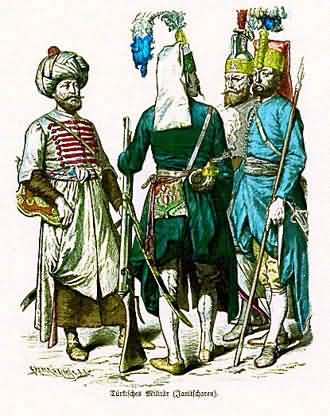 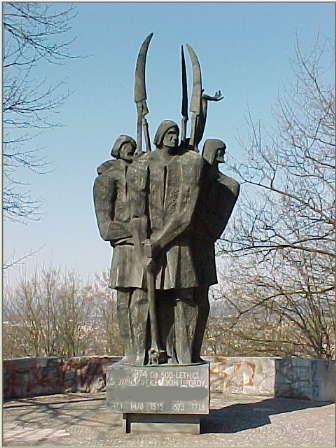 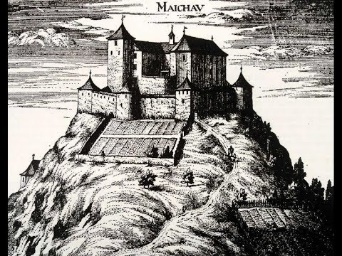 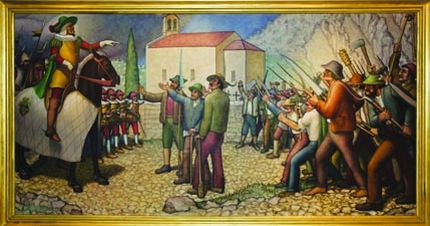 Kmetje/podložniki/tlačani so tedaj imeli mnogo težav. Osebno niso bili svobodni, niso bili lastniki zemlje, ampak so obdelovali zemljo graščaka/samostana/cerkve, opravljati so morali tlako – okrog 10 dni brezplačnega dela na leto, poleg tega so svojemu fevdalnemu gospodu morali dajati malo in veliko pravdo ter desetino pridelka ali živali (kar je bilo ob slabih letinah in dolgih zimah težko); tudi denar. Hkrati so v slovenske dežele vpadali Turki in ropali, ubijali, narava pa ni prizanesla niti z boleznimi (kuga) niti s potresi in kmetje so morali s prispevki pomagati obnavljati fevdalne objekte. Kmetom prekipi in odločijo se upreti; večkrat. Ker pa so dokaj slabo organizirani in opremljeni, se fevdalci hudo znesejo nad vsemi, še posebej pa nad vodjami. O zatrtju upora 1573 govori pesem Antona Aškerca Kronanje v Zagrebu.Pesem poišči v berilu. Če berila ne najdeš, je besedilo tudi tu.Preberi besedilo, lahko pa prisluhneš posnetku:  Pesem lahko prebereš ali poslušaš večkrat, lahko jo prebereš na glas, v berilu pa imaš tudi slovarček manj znanih besed.Najprej se posvetimo vsebini. V zvezek napiši avtorja in naslov pesmi, nato pa iz pesmi izpiši (lahko ti tudi pomaga stric google): točen kraj dogajanja, točen čas dogajanja, osebe in na kratko opiši, kaj se zgodi z Gubcem. Napiši, kako se fevdalci vedejo do Gubca. Opiši Gubčev videz, njegovo vedenje in kaj sporoča ljudstvu. Zdaj pa si oglejmo še obliko pesmi in jezik v njej. Naredi tudi zapiske.Pesem je pripovedna/epska. Zapisana v dvostišjih/kiticah z dvema verzoma, ki vsebujeta rimo.Aškerc v prvi kitici uporabi aliteracijo (Se spomniš: zaporedne besede v verzu se začenjajo na isti soglasnik). Ravno tako v prvi kitici uporabi glasovno posnemanje (Se spomniš: z glasovi slika Prešeren vihar, Aškerc tu občutje: veliko o-jev pomeni otožnost, žalost).V tretji in četrti kitici uporabi miselni prestop (Se spomniš: na koncu verza ni ločila, misel se nadaljuje). Veliko je klicajev, treh pik, pomišljajev  ̶  zakaj?V 34 kitici uporabi anaforo (Se spomniš: ponavljanje besed ena pod drugo v zaporednih verzih).Aškerc z rabo okrasnih pridevnikov poskrbi, da si lažje prestavljamo Gubčev okras: na tronu svetlem, živem ognju, stolu zlatem, ognjenosvetlo žezlo. Za ponovitev si lahko ogledaš še kratki film.